П О С Т А Н О  В Л Е Н И ЕАдминистрации сельского поселения  Новочеркутинский  сельсоветДобринского муниципального  района  Липецкой области12.05.2023 г                            с.Новочеркутино                     № 34О мерах по обеспечению безопасности людейна водных объектах, охраны их жизни и здоровьяв купальном сезоне 2023 года.       В целях обеспечения безопасности людей, охраны их жизни и здоровья на водных объектах, расположенных на территории сельского поселения Новочеркутинский сельсовет, руководствуясь Федеральным законом №131-ФЗ от 06.10.2003г. «Об общих принципах организации  местного самоуправления в Российской Федерации», Постановлением администрации Добринского муниципального района 12.05.2022 г.№ 344     « О мерах по обеспечению безопасности людей на водных объектах в купальном сезоне 2023 года» администрация сельского послания Новочеркутинский сельсоветП О С Т А Н О В  Л Я Е Т :Администрации сельского поселения :1.Обозначить места массового отдыха и купания граждан в летний период : река Плавица» в с. Новочеркутино.2.Установить сроки купального сезона на водоемах с 1 июня по 1 августа 2023 года.3.Провести необходимые мероприятия по подготовке мест массового отдыха к купальному сезону произвести техническое освидетельствование, водолазное обследование и очистку дна акватории мест массового отдыха, анализ качества воды).3.1.Запретить купание в неустановленных местах.3.2.В местах, запрещенных для купания, установить соответствующие аншлаги.3.3.Обеспечить разъяснительную работу среди населения по безопасному поведению и предупреждению происшествий на водных объектах.4.Утвердить план мероприятий по обеспечению безопасного отдыха населения на водных объектах на 2023 год.5.Контроль за исполнением настоящего постановления оставляю за собой.Глава администрациисельского поселения                                                Е.Е.ЗюзинаПриложениек постановлению администрации сельского поселенияНовочеркутинский сельсовет№ 34 от 12.05.2023гПлан мероприятий по обеспечению безопасного отдыха населения на водных объектах на 2023 год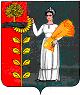 №п/пНаименование мероприятийДата выполненияОтветственные за выполнение1Определить места, используемые для массового отдыха на водных объектахдо 25 мая Глава с/п2Изготовить и выставить на необорудованных водоемах информационные знаки о запрете купаниядо 30 маяГлава с/п3Осуществить благоустройство и подготовку мест массового отдыха к купальному сезону согласно требованиям Правил охраны жизни людей на водных объектахдо 30 маяГлава с/п4Оборудовать места массового отдыха средствами наглядной агитации по правилам поведения и мерам безопасности на водедо 30 маяГлава с/п5Обеспечить развертывание в местах массового отдыха спасательных постов ,пунктов медицинской помощи и организовать охрану общественного порядкас 01 июняГлава с/п6Осуществить проверку готовности к купальному сезону мест массового отдыха населения на водных объектах до 31 маяГлава с/п7Провести техническое освидетельствование, водолазное обследование и очистку дна акватории мест массового отдыха, анализ качества воды на предмет соответствия предъявленным требованиямдо 30 маяГлава с/п8Обеспечить систематическое информирование населения по профилактике несчастных случаев на водных объектахВ период купального сезонаГлава с/п